О внесении изменений в постановление от 04.06.2010 № 896В соответствии с пунктом 2 статьи 169, пунктом 3 статьи 184 Бюджетного кодекса Российской Федерации, статьями 1, 32 Положения о бюджетном процессе в городе Канске, утвержденного Решением Канского городского Совета депутатов от 20.02.2008 № 41-409, руководствуясь статьями 30, 35 Устава города Канска, ПОСТАНОВЛЯЮ:1. Внести в постановление администрации г. Канска от 04.06.2010 № 896 «О порядке составления проекта решения о бюджете города Канска на очередной финансовый год и плановый период» (далее – Постановление) следующие изменения:1.1. Преамбулу Постановления изложить в следующей редакции:«В соответствии с пунктом 2 статьи 169, пунктом 3 статьи 184 Бюджетного кодекса Российской Федерации, статьями 1, 32 Положения о бюджетном процессе в городе Канске, утвержденного Решением Канского городского Совета депутатов от 20.02.2008 № 41-409, руководствуясь статьями 30, 35 Устава города Канска, ПОСТАНОВЛЯЮ:».1.2. В приложении к Постановлению «Положение о порядке составления проекта решения о бюджете города Канска на очередной финансовый год и плановый период» (далее - Положение):1.2.1. В пункте 2 слова «и налоговой» заменить словами «политики, основными направлениями налоговой».1.2.2. В пункте 3:- абзац шестой исключить;- абзац седьмой изложить в следующей редакции:««главные администраторы доходов городского бюджета» - органы местного самоуправления, органы местной администрации, иная организация, имеющие в своем ведении администраторов доходов бюджета и (или) являющиеся администраторами доходов бюджета, указанными в приложении № 1  к настоящему Положению».1.2.3. В пункте 4:- в подпункте «б»  слова «и налоговой» заменить словами «политики, основными направлениями налоговой»;- подпункт «д» дополнить словами «, иные нормативно-правовые акты (проекты нормативно-правовых актов)»;- подпункт «е» изложить в следующей редакции:«е) решения Канского городского Совета депутатов (проекты решений Канского городского Совета депутатов), иные муниципальные правовые акты (проекты муниципальных правовых актов), договоры и соглашения (их проекты), заключенные от имени города, устанавливающие расходные обязательства города;»;- дополнить подпунктом «к» следующего содержания:«к) муниципальные программы города (проекты муниципальных программ города, проекты изменений муниципальных программ города).».1.2.4. В пункте 5:- в подпункте «а» слова «и бюджетной» заменить словами «политики, основные направления бюджетной»;- подпункт «в» исключить;- подпункт «д» изложить в следующей редакции:«д) утверждает адресную инвестиционную программу города Канска, в соответствии с которой осуществляются бюджетные инвестиции в форме капитальных вложений и (или) предоставляются субсидии  на осуществление капитальных вложений в строительство (реконструкцию, в том числе с элементами реставрации, техническое перевооружение) объектов капитального строительства муниципальной собственности города Канска или приобретение объектов недвижимого имущества в муниципальную собственность города Канска (далее - адресная инвестиционная программа).».1.2.5. В пункте 6:- в подпункте «б» слова «и бюджетной» заменить словами «политики, основными направлениями бюджетной»;- в подпункте «е» слова «совместно с отделом планирования, ценообразования и трудовых отношений администрации города Канска» исключить, слова «составлением докладов о результатах деятельности в текущем финансовом году и» заменить словами «по разработке муниципальных программ города в части финансирования»;- в подпункте «ж» слова «(за исключением расходов инвестиционного характера)» исключить;- подпункт «к» исключить.1.2.6. Пункт 7 изложить в следующей редакции:«7. При составлении проекта бюджета города отдел экономического развития и муниципального заказа администрации города Канска в установленные настоящим Положением сроки:а) разрабатывает: прогноз социально-экономического развития города на очередной финансовый год и плановый период; параметры прогноза социально-экономического развития города на очередной финансовый год и плановый период; уточненный прогноз макроэкономических показателей социально-экономического развития муниципальных образований на очередной финансовый год и плановый период;б) формирует аналитические записки об оценке социально-экономического развития города в текущем финансовом году и прогнозе социально-экономического развития города на очередной финансовый год и плановый период;в) формирует перечень муниципальных программ города, обеспечивает методологическое руководство по разработке муниципальных программ города.».1.2.7. Пункт 7.1. исключить.1.2.8. Пункт 8 изложить в следующей редакции:«8. При составлении проекта бюджета города Канска Муниципальное казенное учреждение «Управление строительства и жилищно-коммунального хозяйства администрации города Канска» в установленные настоящим Положением сроки на основе представленных главными распорядителями средств городского бюджета предложений, сформированных исходя из муниципальных программ города (проектов муниципальных программ города, проектов изменений муниципальных программ города) и (или) постановлений (проектов постановлений, проектов изменений постановлений) администрации г. Канска о предоставлении бюджетных ассигнований на капитальные вложения, не включенные в муниципальные программы города, разрабатывает проект адресной инвестиционной программы, передает на утверждение в  администрацию города Канска и направляет в Муниципальное казенное учреждение «Финансовое управление администрации города Канска» для включения в проект бюджета города.».1.2.9. В пункте 9:- в подпункте «д» слова «(с учетом распределенных управлением строительства и жилищно-коммунального хозяйства администрации города Канска предельных объемов бюджетных ассигнований инвестиционного характера)» исключить;- подпункт «е» изложить в следующей редакции:«е) представляют в Муниципальное казенное учреждение «Управление строительства и жилищно-коммунального хозяйства администрации города Канска» сформированные на основе муниципальных программ города (проектов муниципальных программ города, проектов изменений муниципальных программ города) и (или) постановлений (проектов постановлений, проектов изменений постановлений) администрации г. Канска о предоставлении бюджетных ассигнований на капитальные вложения, не включенные в муниципальные программы города, предложения по расходованию средств, включаемых в адресную инвестиционную программу;»;- в подпункте «ж» слова «и отдел планирования, ценообразования и трудовых отношений администрации города Канска» исключить;- подпункт «и»изложить в следующей редакции:«и) подготавливают проекты постановлений администрации г. Канска о предоставлении бюджетных ассигнований на капитальные вложения, не включенные в муниципальные программы города Канска, и (или) изменения в нихв соответствующей сфере (области) деятельностии направляют на утверждение в  администрацию города Канска;»;- в подпункте «к» слова «от перечисления части прибыли муниципальных унитарных предприятий (в разрезе муниципальных унитарных предприятий, числящихся в реестре муниципальной собственности города Канска)» заменить словами «по администрируемым доходным источникам, в соответствии со сроками установленными  приложением № 2 к Положению».1.2.10. В пункте 10 слова «(в части, касающейся расходов инвестиционного характера, - по согласованию с Муниципальным казенным учреждением «Управление строительства и жилищно-коммунального хозяйства администрации города Канска» и отделом развития малого предпринимательства, инвестиций и муниципального заказа администрации города Канска)», «ранее» исключить.1.2.11. Приложение № 1 к Положению изложить в новой редакции согласно приложению № 1 к настоящему постановлению.1.2.12. Приложение № 2 к Положению изложить в новой редакции согласно приложению № 2 к настоящему постановлению.2. Ведущему специалисту Отдела культуры  администрации г. Канска Чечекиной Д.С. опубликовать настоящее постановление в газете «Официальный Канск» и разместить на официальном сайте муниципального образования город Канск в сети Интернет.3. Контроль за исполнением настоящего постановления возложить на заместителя главы города по экономике и финансам Н.В. Кадач.4.Настоящее постановление вступает в силу со дня его официального опубликования.Глава города Канска	                                                                              Н.Н. КачанПриложение № 1к Постановлениюадминистрации города Канскаот «03» 06. 2015 г. № 848Приложение № 1к Положениюо порядке составления проектарешения о бюджете города Канскана очередной финансовый годи плановый периодГЛАВНЫЕ АДМИНИСТРАТОРЫДОХОДОВ БЮДЖЕТА ГОРОДА КАНСКАНачальник МКУ «ФУ г. Канска»                                           Н.А. Тихомирова Приложение № 2к Постановлениюадминистрации города Канскаот «03» 06. 2015 г. № 848Приложение № 2к Положениюо порядке составления проектарешения о бюджете города Канскана очередной финансовыйгод и плановый периодГРАФИКСОСТАВЛЕНИЯ ПРОЕКТА РЕШЕНИЯ О БЮДЖЕТЕ ГОРОДА КАНСКАНА ОЧЕРЕДНОЙ ФИНАНСОВЫЙ ГОД И ПЛАНОВЫЙ ПЕРИОДПринятые условные сокращения в настоящем графике:Финансовое управление – Муниципальное казенное  учреждение «Финансовое управление администрации города Канска»;Администрация города – Администрация города Канска Красноярского края;Отдел экономического развития – Отдел экономического развития и муниципального заказа администрации г. Канска;Главные распорядители – главные распорядители средств городского бюджета.Начальник МКУ «ФУ г. Канска»                                           Н.А. ТихомироваПриложение № 1к Графикусоставления проектарешения о бюджете города Канскана очередной финансовый годи плановый периодИНФОРМАЦИЯ О СОСТОЯНИИ АРЕНДНОГО ЗЕМЛЕПОЛЬЗОВАНИЯНА ТЕРРИТОРИИ ГОРОДА КАНСКА В ТЕКУЩЕМ ФИНАНСОВОМ ГОДУПО СОСТОЯНИЮ НА ______ Г.<*> Указывается количество действующих договоров аренды по состоянию на отчетную дату.Руководитель подписьисполнительПриложение № 2к Графикусоставления проектарешения о бюджете города Канскана очередной финансовый годи плановый периодСВЕДЕНИЯ О ПРОГНОЗИРУЕМОМ ПОСТУПЛЕНИИ ДОХОДОВОТ СДАЧИ В АРЕНДУ ИМУЩЕСТВА, НАХОДЯЩЕГОСЯВ МУНИЦИПАЛЬНОЙ СОБСТВЕННОСТИРуководитель подписьисполнительПриложение № 3к Графикусоставления проектарешения о бюджете города Канскана очередной финансовый годи плановый периодПРОГНОЗ ПОСТУПЛЕНИЯ ОТЧИСЛЕНИЙ ОТ ПРИБЫЛИ МУНИЦИПАЛЬНЫХУНИТАРНЫХ ПРЕДПРИЯТИЙ ГОРОДА КАНСКА(рублей)<*> Показывается сумма задолженности, сложившаяся нарастающим итогом за предыдущие годы.Руководитель подписьисполнительПриложение № 4к Графикусоставления проектарешения о бюджете города Канскана очередной финансовый годи плановый периодПРОГНОЗ ПОСТУПЛЕНИЙ АРЕНДНОЙ ПЛАТЫ ЗА ЗЕМЕЛЬНЫЕ УЧАСТКИ,НАХОДЯЩИЕСЯ В МУНИЦИПАЛЬНОЙ СОБСТВЕННОСТИРуководитель подписьисполнительПриложение № 5к Графикусоставления проектарешения о бюджете города Канскана очередной финансовый годи плановый периодСВЕДЕНИЯ ОБ ОЖИДАЕМОМ В ТЕКУЩЕМ ФИНАНСОВОМ ГОДУ(ПРОГНОЗЕ НА ОЧЕРЕДНОЙ ФИНАНСОВЫЙ ГОД И ПЛАНОВЫЙ ПЕРИОД)<*> ПОСТУПЛЕНИИ ГОСУДАРСТВЕННОЙ ПОШЛИНЫ<*> На каждый год заполняется отдельная форма.Руководитель подписьисполнительПриложение № 6к Графикусоставления проектарешения о бюджете города Канскана очередной финансовый годи плановый периодСВЕДЕНИЯ О НАЧИСЛЕНИИ, ЗАДОЛЖЕННОСТИ И ПЕРЕПЛАТЕ АРЕНДАТОРОВ ЗА ИСПОЛЬЗОВАНИЕ ОБЪЕКТОВ МУНИЦИПАЛЬНОГО НЕЖИЛОГО ФОНДА Руководитель подписьисполнительПриложение № 7к Графикусоставления проектарешения о бюджете города Канскана очередной финансовый годи плановый периодСВЕДЕНИЯ О НАЧИСЛЕНИИ, ЗАДОЛЖЕННОСТИ И ПЕРЕПЛАТЕ АРЕНДАТОРОВ ЗА ИСПОЛЬЗОВАНИЕ ЗЕМЕЛЬНЫХ УЧАСТКОВ НАХОДЯЩИХСЯ В МУНИЦИПАЛЬНОЙ СОБСТВЕННОСТИРуководитель подписьисполнительПриложение № 8к Графикусоставления проектарешения о бюджете города Канскана очередной финансовый годи плановый периодСВЕДЕНИЯ О НАЧИСЛЕНИИ, ЗАДОЛЖЕННОСТИ И ПЕРЕПЛАТЕ ПО ДОГОВОРАМ ЗА УСТАНОВКУ И ЭКСПЛУАТАЦИЮ РЕКЛАМНЫХ КОНСТРУКЦИЙРуководитель подписьисполнительПриложение № 9к Графикусоставления проектарешения о бюджете города Канскана очередной финансовый годи плановый периодСВЕДЕНИЯ О НАЧИСЛЕНИИ, ЗАДОЛЖЕННОСТИ И ПЕРЕПЛАТЕ ЗА ПОЛЬЗОВАНИЯ ЖИЛЫМИ ПОМЕЩЕНИЯМИ, НАХОДЯЩИМИСЯ В МУНИЦИПАЛЬНОМ ЖИЛОМ ФОНДЕ ГОРОДА КАНСКАРуководитель подписьисполнитель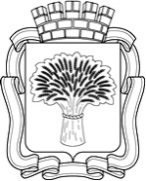 Российская ФедерацияАдминистрация города Канска
Красноярского краяПОСТАНОВЛЕНИЕРоссийская ФедерацияАдминистрация города Канска
Красноярского краяПОСТАНОВЛЕНИЕРоссийская ФедерацияАдминистрация города Канска
Красноярского краяПОСТАНОВЛЕНИЕРоссийская ФедерацияАдминистрация города Канска
Красноярского краяПОСТАНОВЛЕНИЕ03.06.2015№848№ строкиНаименование главного администратора доходов1Администрация города Канска Красноярского края                    2Муниципальное казенное учреждение «Комитет по управлению муниципальным имуществом города Канска»3Муниципальное казенное учреждение «Финансовое управление администрации города Канска»4муниципальное казенное учреждение «Управление по делам гражданской обороны и чрезвычайным ситуациям администрации города Канска»5Муниципальное казенное учреждение «Управление образования администрации города Канска»6Муниципальное казенное учреждение «Управление социальной защиты населения администрации города Канска»7Муниципальное казенное учреждение «Управление строительства и жилищно-коммунального хозяйства администрации города Канска»8Отдел физической культуры, спорта, туризма и молодежной политики администрации г. Канска9Отдел культуры администрации г. Канска10Управление архитектуры, строительства и инвестиций администрации города Канска11Канский городской Совет депутатов№ п/пСубъект бюджетного планирования, представляющий материалы и документыМатериалы и документыСрок представленияСубъект бюджетного планирования, в адрес которого представляются материалы и документы123451Отдел экономического развитияПрогноз социально-экономического развития города на очередной финансовый год и плановый периоддо 1 сентябряМинистерство экономического развития и инвестиционной политики Красноярского края, Финансовое управление2Отдел экономического развитияПояснительная записка к Прогнозу социально-экономического развития города на очередной финансовый год и плановый периоддо 1 сентябряМинистерство экономического развития и инвестиционной политики Красноярского края, Финансовое управление3Отдел экономического развитияУточненный прогноз макроэкономических показателей социально-экономического развития муниципальных образований на очередной финансовый год и плановый периоддо 1 октябряМинистерство экономического развития и инвестиционной политики Красноярского края4Отдел экономического развитияПеречень муниципальных программ города Канскадо 1 сентябряАдминистрация города5Финансовое управлениеАкт сверки исходных данных для получения средств фонда финансовой поддержкидо 1 сентябряМинистерство финансов Красноярского края6Финансовое управлениеОценка социально – экономической эффективности налоговых льгот, предоставленных в отчетном финансовом году1 октябряАдминистрация города7Финансовое управлениеПредложения по распределению бюджета действующих и принимаемых обязательств между главными распорядителями средств бюджета города в соответствии с принятыми или планируемыми к принятию решениями администрации города Канскадо 20октябряАдминистрация города8Финансовое управлениеПредельные объемы бюджетных ассигнований на обеспечение расходных обязательств бюджета городадо 1 ноябряГлавные распорядители9Финансовое управлениеОсновные направления налоговой политики, основные направления бюджетной политики на очередной финансовый год и плановый период; основные характеристики проекта бюджета города 1 ноябряАдминистрация города10Финансовое управлениеПроект решения о бюджете города Канска на очередной финансовый год и плановый период с приложением документов, подлежащих внесению в составе бюджетного послания в соответствии с бюджетным законодательством15 ноябряАдминистрация города11Главные администраторы доходовОжидаемая оценка исполнения плановых назначений по администрируемым доходным источникам за текущий финансовый год и прогноз поступлений на очередной финансовый год и плановый период, с расчетами и пояснительной запиской15 июня (предварительная)1 сентября (уточненная)Финансовое управление12Муниципальное казенное учреждение «Управление строительства и жилищно-коммунального хозяйства администрации города Канска», Управление архитектуры, строительства и инвестиций администрации города КанскаСведения об ожидаемом исполнении в текущем финансовом году прогнозе на очередной финансовый год и плановый период поступлений  государственной пошлины, в соответствии с приложением № 5 к Графику15 июня (предварительная)1 сентября (уточненная)Финансовое управление13Муниципальное казенное учреждение «Комитет по управлению муниципальным имуществомгорода Канска»Информация о состоянии арендного землепользования на территории города Канска в текущем финансовом году, в соответствии с приложением № 1 к Графикуежеквартально до 15 числа месяца, следующего за отчетнымФинансовое управление14Муниципальное казенное учреждение «Комитет по управлению муниципальным имуществомгорода Канска»Сведения о начислениях, задолженности и переплате по:-  арендной плате  муниципального нежилого фонда, в соответствии с приложением № 6 к Графику;- арендной плате за земельные участки, государственная собственность на которые не разграничена и которые расположены в границах городского округа, в соответствии с приложением № 7 к Графику;-  плате за установку и эксплуатацию рекламных конструкций, в соответствии с приложением № 8 к Графику.ежеквартально до 20 числа месяца, следующего за отчетнымФинансовое управление15Муниципальное казенное учреждение «Комитет по управлению муниципальным имуществомгорода Канска»Предварительные показатели прогнозного плана (программы) приватизации муниципального имущества в очередном финансовом году и плановом периоде15 июня (предварительная)1 сентября (уточненная)Финансовое управление16Муниципальное казенное учреждение «Комитет по управлению муниципальным имуществомгорода Канска»Прогноз поступлений на текущий финансовый год и очередной финансовый год и плановый период доходов  от:- доходов от сдачи в аренду имущества, находящегося в муниципальной собственности, в соответствии с приложением № 2 к Графику;- перечисления части прибыли муниципальных унитарных предприятий (в разрезе муниципальных предприятий города), в соответствии с приложением № 3 к Графику;- доходов от сдачи в аренду земельных участков, находящихся в муниципальной собственности, в соответствии с приложением № 4 к Графику;- продажи имущества, находящегося в муниципальной собственности;- продажи земельных участков, находящихся в муниципальной собственности. 15 июня (предварительная)1 сентября (уточненная)Финансовое управление17Муниципальное казенное учреждение «Управление строительства и жилищно-коммунального хозяйства администрации города Канска»Сведения о начислениях, задолженности и переплате за пользования жилыми помещениями, находящимися в муниципальном жилом фонде города Канска и передаваемым в пользование по договорам коммерческого и социального найма, в соответствии с приложением № 9 к Графикуежеквартально до 15 числа месяца, следующего за отчетнымФинансовое управление18Главные распорядители Предварительные проектымуниципальных программ, предлагаемых к реализации с  очередного финансового годадо 15 августаКомиссия по вопросам разработки муниципальных программ и контролю за реализацией муниципальных программ19Главные распорядителиПредложения по расходованию средств для составления проекта бюджета с расчетами и обоснованиями к бюджетным ассигнованиям, проект пояснительной записки, текстовые статьи к проекту решения о бюджете городадо 15 сентябряФинансовое управление20Главные распорядителиМуниципальные программы (проекты муниципальных программ, проекты изменений муниципальных программ)до 10 ноябряФинансовое управление21Главные распорядителиСогласованные проекты муниципальных программ, проекты изменений муниципальных программдо 15 ноябряАдминистрация города22Главные распорядителиСогласованные проектыпостановлений (проекты изменений постановлений) администрации г. Канска о предоставлении бюджетных ассигнований на капитальные вложения, не включенные в муниципальные программы города Канскадо 15 октябряАдминистрация города23Главные распорядители Предложения по расходованию средств, включаемых в адресную инвестиционную программу города Канскадо 15 октябряМуниципальное казенное учреждение «Управление строительства и жилищно-коммунального хозяйства администрации города Канска»24Главные распорядители Проекты нормативно правовых актов, регулирующих расходные обязательства3 кварталАдминистрация города25Главные распорядители Распределение объемов бюджетных ассигнований на обеспечение расходных обязательств бюджета города на очередной финансовый год и плановый период по бюджетной классификации Российской Федерации, фрагмент реестра расходных обязательств.до 5 ноябряФинансовое управление26Муниципальное казенное учреждение «Управление строительства и жилищно-коммунального хозяйства администрации города Канска»Проект адресной инвестиционной программы города Канскадо 1 ноябряАдминистрация города Финансовое управление27Муниципальное казенное учреждение «Управление строительства и жилищно-коммунального хозяйства администрации города Канска»Расчеты и обоснования расходов бюджета города по отраслям «Транспорт», ЖКХдо 1 сентябряФинансовое управление28Муниципальное казенное учреждение «Управление строительства и жилищно-коммунального хозяйства администрации города Канска»Данные по состоянию на 1 января текущего года:- протяженность улично - дорожной сети (включая проезды, площади и т.д.);- протяженность улично –дорожной сети для проезда транзитного транспорта, находящейся в ведении городадо 1 июляФинансовое управлениеЗаключено договоров *Заключено договоров *Площадь земельных участков представленных в аренду, гаГодовое начисление арендной платы, рублейЗадолженность, рублейЗадолженность, рублейЗадолженность, рублейВ том числе задолженность, невозможная к взысканию, рублейвсегоиз них вновьПлощадь земельных участков представленных в аренду, гаГодовое начисление арендной платы, рублейвсегов том числе по:в том числе по:В том числе задолженность, невозможная к взысканию, рублейвсегоиз них вновьПлощадь земельных участков представленных в аренду, гаГодовое начисление арендной платы, рублейвсегоарендной платепениВ том числе задолженность, невозможная к взысканию, рублей12345678КБК ХХХ 1 11 05012 04 0000 120 "Доходы, получаемые в виде арендной платы за земельные участки, государственная собственность на которые не разграничена и которые расположены в границах городских округов, а также средства от продажи права на заключение договоров аренды указанных земельных участков"КБК ХХХ 1 11 05012 04 0000 120 "Доходы, получаемые в виде арендной платы за земельные участки, государственная собственность на которые не разграничена и которые расположены в границах городских округов, а также средства от продажи права на заключение договоров аренды указанных земельных участков"КБК ХХХ 1 11 05012 04 0000 120 "Доходы, получаемые в виде арендной платы за земельные участки, государственная собственность на которые не разграничена и которые расположены в границах городских округов, а также средства от продажи права на заключение договоров аренды указанных земельных участков"КБК ХХХ 1 11 05012 04 0000 120 "Доходы, получаемые в виде арендной платы за земельные участки, государственная собственность на которые не разграничена и которые расположены в границах городских округов, а также средства от продажи права на заключение договоров аренды указанных земельных участков"КБК ХХХ 1 11 05012 04 0000 120 "Доходы, получаемые в виде арендной платы за земельные участки, государственная собственность на которые не разграничена и которые расположены в границах городских округов, а также средства от продажи права на заключение договоров аренды указанных земельных участков"КБК ХХХ 1 11 05012 04 0000 120 "Доходы, получаемые в виде арендной платы за земельные участки, государственная собственность на которые не разграничена и которые расположены в границах городских округов, а также средства от продажи права на заключение договоров аренды указанных земельных участков"КБК ХХХ 1 11 05012 04 0000 120 "Доходы, получаемые в виде арендной платы за земельные участки, государственная собственность на которые не разграничена и которые расположены в границах городских округов, а также средства от продажи права на заключение договоров аренды указанных земельных участков"КБК ХХХ 1 11 05012 04 0000 120 "Доходы, получаемые в виде арендной платы за земельные участки, государственная собственность на которые не разграничена и которые расположены в границах городских округов, а также средства от продажи права на заключение договоров аренды указанных земельных участков"КБКНаименование КБКЗадолженность по арендной плате по состоянию на 1 января текущего финансового года, рублейКоличество договоров аренды по состоянию на 1 января текущего финансового года, рублейАрендуемая площадь, по состоянию на 1 января текущего финансового года, кв. мНачислено за предыдущий отчетный месяц, рублейОжидаемое поступление в текущем финансовом году, рублейНачислено за предыдущий отчетный месяц по договорам, которые предполагается расторгнуть, рублейПрогноз поступлений на очередной финансовый год, рублейПрогноз поступлений на плановый период, рублейПрогноз поступлений на плановый период, рублей1234567891011Наименование МУППереплата (+), задолженность (-) по отчислениям от прибыли на 1 января текущего финансового года <*>Чистая прибыль/ убыток отчетного финансового годаОтчисления от прибыли в городской бюджет в текущем финансовом годуСумма подлежащая перечислению в бюджет города в текущем финансовом году с учетом переплаты/ задолженностиОценка поступлений отчислений от прибыли в текущем финансовом годуПрогноз чистой прибыли по итогам текущего финансового годаПрогноз отчислений от прибыли в бюджет города по итогам текущего финансового годаПрогноз отчислений от прибыли в бюджет города по итогам очередного финансового годаПрогноз отчислений от прибыли в бюджет города по итогам первого года планового периода12345678910Задолженность по арендным платежам на 1 января текущего финансового года, рублейЗадолженность по арендным платежам на 1 января текущего финансового года, рублейКоличество договоров аренды на 1___ текущего финансового года, шт.Количество договоров аренды на 1___ текущего финансового года, шт.Арендуемая площадь на 1____ текущего финансового года, гаНачислено арендной платы на текущий финансовый год по состоянию на 1___ текущего финансового года, рублейПрогноз поступления арендной платы в текущем финансовом году, рублейПрогноз поступления арендной платы на очередной финансовый год, рублейПрогноз поступления арендной платы на первый год планового периода, рублейПрогноз поступления арендной платы на второй год планового периода, рублейвсегов том числе невозможная к взысканиювсегоВ том числе заключенных в текущем финансовом году Арендуемая площадь на 1____ текущего финансового года, гаНачислено арендной платы на текущий финансовый год по состоянию на 1___ текущего финансового года, рублейПрогноз поступления арендной платы в текущем финансовом году, рублейПрогноз поступления арендной платы на очередной финансовый год, рублейПрогноз поступления арендной платы на первый год планового периода, рублейПрогноз поступления арендной платы на второй год планового периода, рублей12345678910   Виды пошлин       Виды пошлин    Наименование пошлиныНаименование пошлиныНаименование пошлиныНаименование пошлиныНаименование пошлиныНаименование пошлиныНаименование пошлиныНаименование пошлиныНаименование пошлины   Итого    ожидаемое поступление(прогноз),  рублей   Виды пошлин       Виды пошлин    Количествообращений Размер пошлины Ожидаемое поступление(прогноз),  рублейКоличествообращений Размер пошлины Ожидаемое поступление(прогноз),  рублейКоличествообращений Размер пошлины Ожидаемое поступление(прогноз),  рублей   Итого    ожидаемое поступление(прогноз),  рублейНаименование  главного      администратораКБКИтого         Наименование арендатора№ договораСрок действия договораАрендуемая площадь, м2Адрес арендуемого помещенияЗадолженность/ переплата на 01_____ , рублейНачислено на 01_______ текущего финансового года, рублейПоступило с начала текущего финансового года, рублейЗадолженность/ переплата на отчетный период, рублей123456789ИТОГОНаименование арендатораИНН/КППЮридический адресАдрес местонахождения земельного участкаРеквизиты договораЗадолженность/ переплата на начало____ , рублей Начислено на 01_______ текущего финансового года, рублейПоступило с начала текущего финансового года, рублейЗадолженность/ переплата на отчетный период, рублей123456789ИТОГОНаименование рекламораспространителяЮридический адресРеквизиты договораСрок действия договораПлощадь информационных полейАдрес рекламной конструкцииНомер в схемеРазмер платы в месяц, рублейЗадолженность/ переплата на 01______ текущего финансового года, рублейНачислено на 01______, рублейПоступило с начало текущего финансового года, рублейЗадолженность/ переплата на отчетный период, рублей123456789101112ИТОГОНаименование арендатораАдрес местонахождения объекта муниципальной собственностиРеквизиты договораЗадолженность/ переплата на начало____ , рублей Начислено на 01_______ текущего финансового года, рублейПоступило с начала текущего финансового года, рублейЗадолженность/ переплата на отчетный период, рублей1234567Социальный наймСоциальный наймСоциальный наймСоциальный наймСоциальный наймСоциальный наймСоциальный наймКоммерческий наймКоммерческий наймКоммерческий наймКоммерческий наймКоммерческий наймКоммерческий наймКоммерческий найм